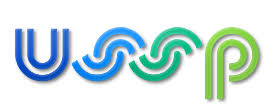 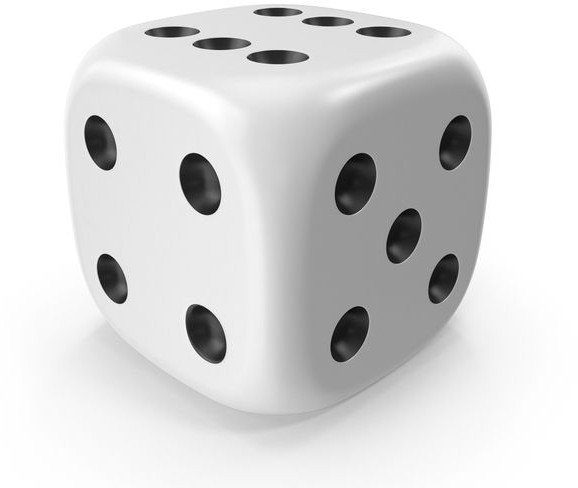 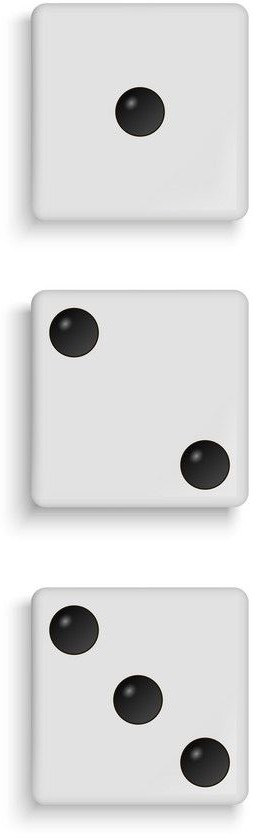 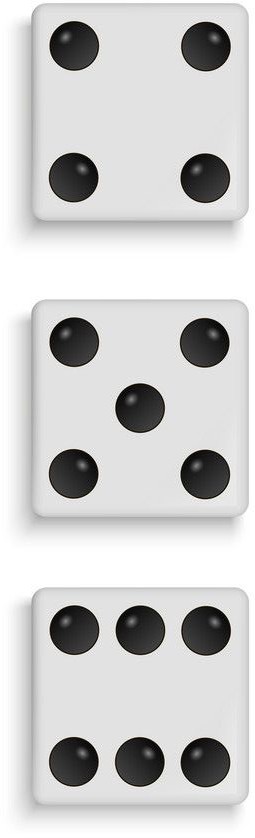 Which is your favourite one?